ФЕДЕРАЛЬНОЕ ГОСУДАРСТВЕННОЕ АВТОНОМНОЕ УЧРЕЖДЕНИЕ ДОПОЛНИТЕЛЬНОГО ПРОФЕССИОНАЛЬНОГО ОБРАЗОВАНИЯ «СЕВЕРО-КАВКАЗСКИЙ УЧЕБНО-ТРЕНИРОВОЧНЫЙ ЦЕНТР ГРАЖДАНСКОЙ АВИАЦИИ»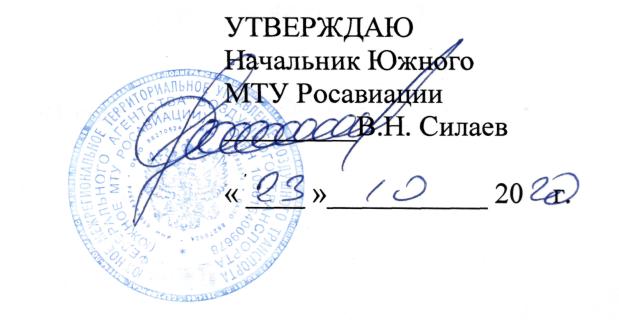 ДОПОЛНИТЕЛЬНАЯ ПРОФЕССИОНАЛЬНАЯ ПРОГРАММАПОВЫШЕНИЯ КВАЛИФИКАЦИИ«ПЕРЕПОДГОТОВКА СПЕЦИАЛИСТОВ ПО ТЕХНИЧЕСКОМУ ОБСЛУЖИВАНИЮ ВЕРТОЛЕТА МИ-8Т НА ВЕРТОЛЕТ МИ-8МТВ(МИ-172) С ДВИГАТЕЛЕМ ТВ3-117ВМ(ВМА)»(АиРЭО)г. Ростов-на-Дону2020г.Продолжительность обучения по данной программе составляет 70 учебных (академических) часов. Срок обучения по программе – 11-12 календарных дня (в зависимости от продолжительности учебного дня).Продолжительность и режим занятий:- продолжительность учебного часа – 45 минут, -максимальная продолжительность учебного дня  - 8 учебных часов. -форма контроля –текущий контроль, экзамены, зачёты.Перечень учебных дисциплин:№п/пНаименование учебных дисциплинКоличество часовКоличество часовКоличество часов№п/пНаименование учебных дисциплинВсегоЧас.ЛекцииЧас.Прак.занЧас.1. Электрооборудование вертолета  Ми-8МТВ(Ми-172)с двигателем ТВ3-117ВМ (ВМА) и его техническая эксплуатация.131022.Приборное оборудование вертолета  Ми-8МТВ(Ми-172)с двигателем ТВ3-117ВМ (ВМА) и его техническая эксплуатация.131023.Радиооборудование вертолета  Ми-8МТВ(Ми-172)с двигателем ТВ3-117ВМ (ВМА) и его техническая эксплуатация.14134.Нормативные и регламентирующие документы по технической эксплуатации и обслуживанию воздушных судов гражданской авиации Российской Федерации.985.Общие сведения о конструкции вертолета   Ми-8МТВ(Ми-172)с двигателем ТВ3-117ВМ (ВМА).446.Общие сведения о конструкции двигателя ТВ3-117ВМ(ВМА) и ВСУ АИ-9В,SAFIR 5K/GMI.447.Авиационная безопасность.988.Человеческий фактор.44 ИТОГО:70614